Tjänsteställe, handläggare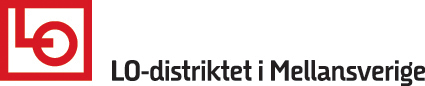 Anmälan till:Konferens/kurs: Sommarkurs 2017-------------------------------------------------------------------------------------------------Datum: 2017-06-27 – 2017-06-30-------------------------------------------------------------------------------------------------Plats: Marieborgs folkhögskola Marieborgsvägen 16, 602 23 Norrköping-------------------------------------------------------------------------------------------------Personnr: -------------------------------------------------------------------------------------------------Namn:-------------------------------------------------------------------------------------------------Barnens namn:-------------------------------------------------------------------------------------------------Ålder på barnen:-------------------------------------------------------------------------------------------------Adress:-------------------------------------------------------------------------------------------------Postnr, ort:-------------------------------------------------------------------------------------------------Telefon.	                                           Mobilnr.-------------------------------------------------------------------------------------------------E-postadress:-------------------------------------------------------------------------------------------------Speciell kost/allergier:-------------------------------------------------------------------------------------------------Förbundsavd / Region:-------------------------------------------------------------------------------------------------LO-distriktet kommer vid eventuell överbokning att prioritera anmälningarna för att få så bred representation som möjligt geografiskt och könsmässigt. Anmälan senast den 1 juni till:LO-distriktet i MellansverigeDjulögatan 17 C641 30 KatrineholmFax: 0150-94 000E-post: lo-mellansverige@lo.seDaniel Rubinsson/ombudsmanSänt från LO-distriktet i Mellansverige till:Sänt från LO-distriktet i Mellansverige till:FörbundsavdelningarnaFörbundsavdelningarnaSänt för kännedom till:LO-distriktets styrelseSänt för kännedom till:LO-distriktets styrelseInbjudan sommarkurs Inbjudan sommarkurs Inbjudan sommarkurs Inbjudan sommarkurs Innehåll:Var:När:LO-distriktet i Mellansverige bjuder in dig som är ensamstående med barn till en sommarkurs med övernattning. Vi kommer att tillbringa dagarna på Marieborgs folkhögskola som ligger vackert beläget strax utanför Norrköping. Boende i vandrarhem medtag egna sängkläder.På Marieborg kommer vi under tre intressanta dagar prata om bland annat facket, jobbet, samhället.Många roliga aktiviteter för dig och barnen är planerade under dagarna. Bland annat en heldag på Kolmården.Marieborgs folkhögskola Marieborgsvägen 16, 602 23 NorrköpingVecka 26, Sommarkursen startar tisdagen den 27 juni klockan 10.00 och avslutas fredagen den 30 juni efter frukost.LO-distriktet i Mellansverige bjuder in dig som är ensamstående med barn till en sommarkurs med övernattning. Vi kommer att tillbringa dagarna på Marieborgs folkhögskola som ligger vackert beläget strax utanför Norrköping. Boende i vandrarhem medtag egna sängkläder.På Marieborg kommer vi under tre intressanta dagar prata om bland annat facket, jobbet, samhället.Många roliga aktiviteter för dig och barnen är planerade under dagarna. Bland annat en heldag på Kolmården.Marieborgs folkhögskola Marieborgsvägen 16, 602 23 NorrköpingVecka 26, Sommarkursen startar tisdagen den 27 juni klockan 10.00 och avslutas fredagen den 30 juni efter frukost.LO-distriktet i Mellansverige bjuder in dig som är ensamstående med barn till en sommarkurs med övernattning. Vi kommer att tillbringa dagarna på Marieborgs folkhögskola som ligger vackert beläget strax utanför Norrköping. Boende i vandrarhem medtag egna sängkläder.På Marieborg kommer vi under tre intressanta dagar prata om bland annat facket, jobbet, samhället.Många roliga aktiviteter för dig och barnen är planerade under dagarna. Bland annat en heldag på Kolmården.Marieborgs folkhögskola Marieborgsvägen 16, 602 23 NorrköpingVecka 26, Sommarkursen startar tisdagen den 27 juni klockan 10.00 och avslutas fredagen den 30 juni efter frukost.LO-distriktet i Mellansverige bjuder in dig som är ensamstående med barn till en sommarkurs med övernattning. Vi kommer att tillbringa dagarna på Marieborgs folkhögskola som ligger vackert beläget strax utanför Norrköping. Boende i vandrarhem medtag egna sängkläder.På Marieborg kommer vi under tre intressanta dagar prata om bland annat facket, jobbet, samhället.Många roliga aktiviteter för dig och barnen är planerade under dagarna. Bland annat en heldag på Kolmården.Marieborgs folkhögskola Marieborgsvägen 16, 602 23 NorrköpingVecka 26, Sommarkursen startar tisdagen den 27 juni klockan 10.00 och avslutas fredagen den 30 juni efter frukost.Anmälan:Anmälan sker på bifogad anmälningsblankett tilllo-mellansverige@lo.se eller via post. Oss tillhanda senast den 1 juni.Anmälan sker på bifogad anmälningsblankett tilllo-mellansverige@lo.se eller via post. Oss tillhanda senast den 1 juni.Anmälan sker på bifogad anmälningsblankett tilllo-mellansverige@lo.se eller via post. Oss tillhanda senast den 1 juni.Anmälan sker på bifogad anmälningsblankett tilllo-mellansverige@lo.se eller via post. Oss tillhanda senast den 1 juni.Ekonomi:LO-distriktet i Mellansverige står för logikostnader samt mat och inträde till Kolmården. Eventuella resor till och från Norrköping bekostas av deltagaren själv. Ta chansen att anmäla dig till sommarens roligaste och intressantaste dagar redan idag. Antal platser är begränsat.LO-distriktet i Mellansverige står för logikostnader samt mat och inträde till Kolmården. Eventuella resor till och från Norrköping bekostas av deltagaren själv. Ta chansen att anmäla dig till sommarens roligaste och intressantaste dagar redan idag. Antal platser är begränsat.LO-distriktet i Mellansverige står för logikostnader samt mat och inträde till Kolmården. Eventuella resor till och från Norrköping bekostas av deltagaren själv. Ta chansen att anmäla dig till sommarens roligaste och intressantaste dagar redan idag. Antal platser är begränsat.LO-distriktet i Mellansverige står för logikostnader samt mat och inträde till Kolmården. Eventuella resor till och från Norrköping bekostas av deltagaren själv. Ta chansen att anmäla dig till sommarens roligaste och intressantaste dagar redan idag. Antal platser är begränsat.Med vänlig hälsning	LO-DISTRIKTET I MELLANSVERIGEMed vänlig hälsning	LO-DISTRIKTET I MELLANSVERIGEMed vänlig hälsning	LO-DISTRIKTET I MELLANSVERIGEMed vänlig hälsning	LO-DISTRIKTET I MELLANSVERIGEDaniel Rubinsson Daniel Rubinsson Daniel Rubinsson Daniel Rubinsson 